      Javni zavod  Center za kulturo, šport in prireditve Izola objavlja Javni poziv za zbiranje prijav za oddajo prodajnih mest v najem v okviru prireditve 16. »Praznik oljk, vina in rib 2018«. 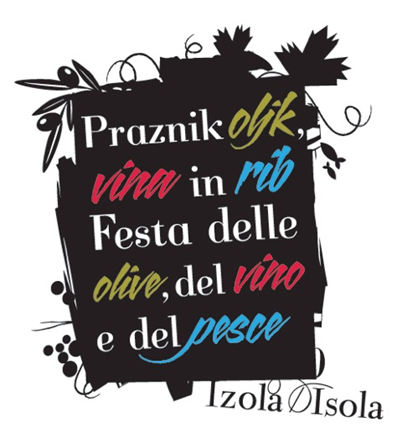 Pokrovitelj prireditve je Občina Izola. Prireditev bo potekala v Izoli na Ljubljanski ulici, Verdijevi ulici in na Manziolijevem trgu, 1. in 2. 6. 2018 od 19.00 do 24.00 ure. Rok prijave je ponedeljek, 14. maj 2018.Vabljeni k sodelovanju !PRIJAVNICA ZA SODELOVANJE NA PRIREDITVIVsebinska ponudba (obkrožite izbrano ponudbo):1. Ponudba:     domače vrste oljčnega olja in izdelkov iz le teh;2. Ponudba:     domače vrste vina;3. Ponudba:     domače sladice in peciva, različni zelenjavni namazi in zeliščne mešanice, vložena zelenjava in sadje, naravni kozmetični izdelki in izdelki ročne in umetniške obrti, domače vrste sira in medu, ter izdelki iz le teh.Urnik prireditve: petek in sobota: 19.00 – 24.00 ure;  Podatki o razstavljavcu: Polni naziv: ……………………………………………………………………………………………………………………………………………………… Ulica in hišna številka: …………………………………………………… Poštna številka in kraj: ……………………………………… E-pošta: ……………………………………………………………………. Telefon: …………………………………………………………………… Davčna številka: …………………………………………………. Davčni zavezanec (obkroži):          DA              NE Razstavni in prodajni program (vrsta prodajnih artiklov): …………………………………………………………………………………………………………………………………………………………………………………………………………………………………………………………………………………………………………………………………………………………Uporaba javne površine glede na ponudbo znaša (z DDV): 1. ponudba: 45,00 €      2. ponudba: 85,00 €      3. ponudba: 100,00 € Prijava na prireditev: Prosimo, da izpolnjeno in podpisano prijavnico vrnete na naslov:JZ Center za kulturo, šport in prireditve Izola, Kraška 1, 6310 Izola  do ponedeljka, 14. maja 2018. Dodatne informacije so vam na voljo na telefonski številki 05/641-55-71, ali na elektronski naslov: branka.lipar@center-izola.si Izjava: S podpisom potrjujem:- da sem registriran za opravljanje zgoraj navedene dejavnosti- da izpolnjujem vse pogoje za prodajo na stojnici- da sprejemam spodaj navedena pravila za prodajo na stojnicah, ki so sestavni del te prijavnice. Kraj in datum: …………………………………………. Podpis in žig najemnika: …………………………………………………………POGOJI SODELOVANJA NA PRIREDITVI1. Splošna določilaCenter za kulturo, šport in prireditve Izola (v nadaljevanju organizator) organizira tradicionalno etnološko prireditev 16. Praznik oljk, vina in rib 2018 v Izoli. Prireditev bo potekala v starem mestnem jedru z bogato kulinariko in pestrim kulturnim programom. Na prireditvi lahko sodelujejo ponudniki, katerih prodajni artikli ustrezajo zakonskim določilom ter ponujajo enega ali več naslednjih izdelkov:domače oljčno olje ter izdelki iz le tega, vložene oljke, izbrane domače vrste vin, zelenjavni in ribji namazi, domače sladice in peciva, vložena zelenjava in sadje, kozmetični izdelki in oljčnega olja ter sorodni izdelki z naravnimi sestavinami, izdelki umetniške obrti, domača zelišča in izdelki iz le teh, domače vrste sira in medu ter izdelki iz le tehdrugo, vezano na naravno in kulturno dediščino okolja ter pomen in vsebino praznika.Razstavljavci se prijavijo na prireditev s podpisano in poslano prijavnico. Izpolnjena prijavnica je hkrati pogodba. S podpisom razstavljavec priznava in sprejema pogoje za sodelovanje na prireditvi 16. »Praznik oljk, vina in rib 2018«. Število stojnic je omejeno.2. Dodelitev razstavnega prostoraOrganizator odloča o izboru ponudnikov na prireditvi in o dodelitvi prodajnega prostora. Prodajni prostor je stojnica oz. oder s senčnikom dimenzije 2,00 x 1,00 m. V kolikor bo prijavljenih več ponudnikov kot je prostora, ima organizator pravico opraviti selekcijo med prispelimi prijavami. Kriterij za selekcijo bosta ustreznost prodajnih artiklov in datum prispetja prijave. Organizator si pridržuje pravico, da zavrne ponudnika v primeru, da je že prejel prijavo ponudnika, ki ponuja sorodno ponudbo ali ima s prijavljenim ponudnikom slabe izkušnje (neplačilo, ne držanje dogovorov, nekvalitetna ponudba itd.). Organizator bo vodil tudi t.i. rezervno listo. V kolikor izbrani ponudniki ne bodo poravnali svojih obveznosti v roku zapadlosti, bo organizator povabil na prireditev ponudnike z omenjenega seznama. O vsem bodo ponudniki pravočasno obveščeni.3. Prihod na prizoriščeProdajna mesta bodo pripravljena za dostavo blaga in aranžiranje v petek in soboto ob 17.00 uri. Začetek prireditve je ob 19.00 uri. Vsi zbrani ponudniki bodo prejeli dovolilnico za začasno parkiranje avtomobilov za dostavo. Dostava do prodajnega mesta, bo možna oba dneva med 17.00 in 19.00 uro oz. po končani prireditvi med 24.00 in 1.00 uro na naslednjih lokacijah: Kristanov trg - zelenjavna tržnica, Sončno nabrežje, Veliki trg - parkirišče Mandrač in Veliki trg - Alietova ulica. Zaključek prodaje na prodajnih mestih je oba dneva ob 24.00 uri.4. Cenik in plačiloNadomestilo uporabe prodajnega mesta je  odvisno od vrste ponudbe, ki je razvidna iz prijavnice. Rok prijave je ponedeljek, 14. 5. 2018. Vloge se pošljejo na naslov:  Center za kulturo, šport in prireditve Izola, Kraška 1, 6310 Izola. Prijavljeni ponudniki morajo vplačati znesek uporabnine najkasneje do petka, 18. 5. 2018 na TRR organizatorja: SI56 01240-6030722569 s pripisom - za 16. Praznik oljk, vina in rib. 5. Prodaja izdelkov na prireditviProdajno mesto bo označeno z nazivom prodajalca in bo pripravljeno za prevzem najkasneje do 17.00 ure na dan prireditve. Prodajalec mora pripraviti prodajno mesto najkasneje do 19.00 ure. Izdelki naj bodo ustrezno označeni za prodajo, ponudnik mora biti registriran za opravljanje dejavnosti, izpolnjevati mora minimalne tehnične pogoje za tovrstno prodajo in upoštevati predpise, ki so določeni za prodajo na stojnicah (izdajanje računov itd.) Prodaja kozarcev je izključno v domeni organizatorja prireditve na za to pripravljenih in označenih blagajnah.6. Obveznosti organizatorja in razstavljavcev.V okviru sejma organizator zagotovi:postavitev in elektrifikacijo prodajnega mesta,promocijo dogodka in pester spremljevalni programV okviru sodelovanja na sejmu se razstavljavec obvezuje:da bo estetsko uredil svoj razstavni prostor in  upošteval navodila organizatorja,da bo s stojnico ravnal odgovorno (prepovedano je zabijanje žebljev in lepljenje na stojnico)da bo skrbel za red in čistočo na svojem prodajnem mestu.da bo za morebitno dodatno opremo, ki jo potrebuje v času trajanja sejma, dobil soglasje organizatorja.Odgovornost vsakega razstavljavca je, da ima urejena vsa ustrezna dovoljenja za opravljanje dejavnosti in prodajo na prireditvah. Organizator ne odgovarja za morebitne kazni, ki jih prejmejo ponudniki od pristojnih organov.7. Možnosti odpovedi sejmaGlede na spremenljive vremenske pogoje v času trajanja prireditve, si organizator pridržuje pravico, da prireditev odpove oz. izvede le deloma. Ponudnik ni upravičen za povrnitev prispevka za uporabo javne površine.8. Sporazumno reševanje sporovOrganizator in razstavljavec se obvezujeta k mirnemu in sporazumnemu reševanju medsebojnih nesoglasij in vseh sporov, ki bi nastali v zvezi s prijavo na in med prireditvijo.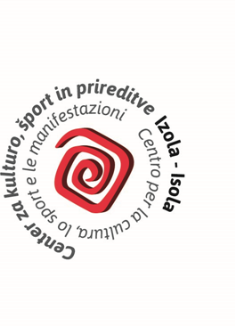 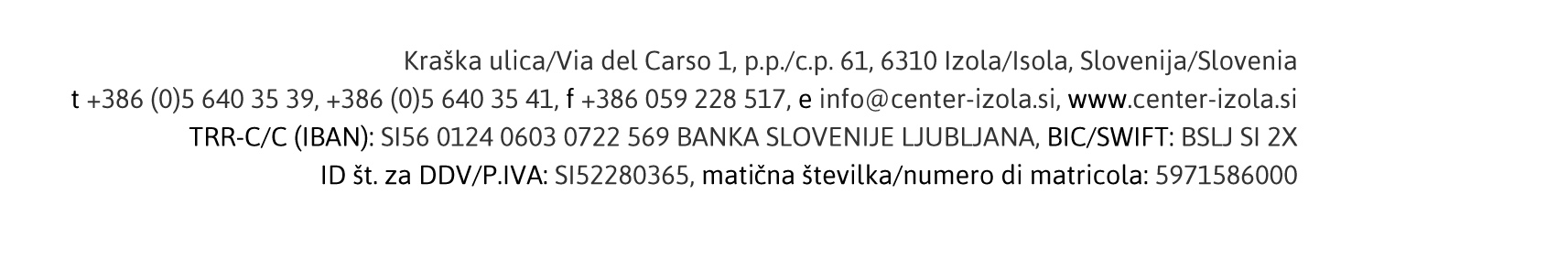 